PROTON NMR SPECTRAMolecule 1: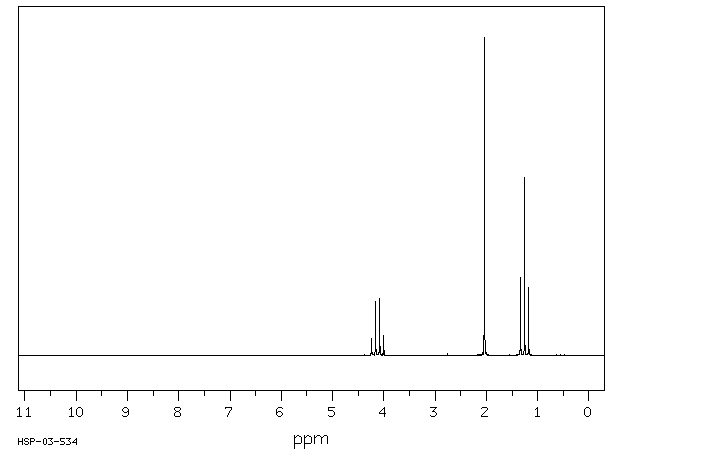 Molecule 2: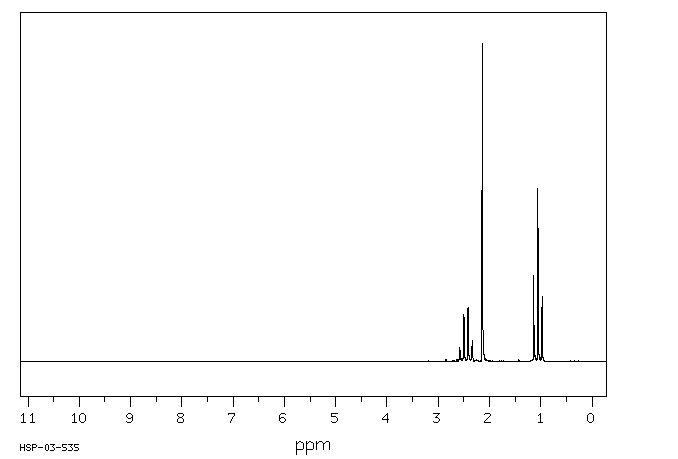 Molecule 3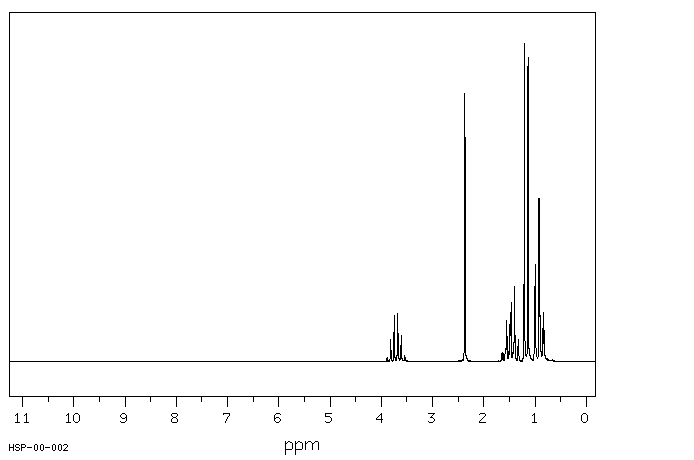 Molecule 4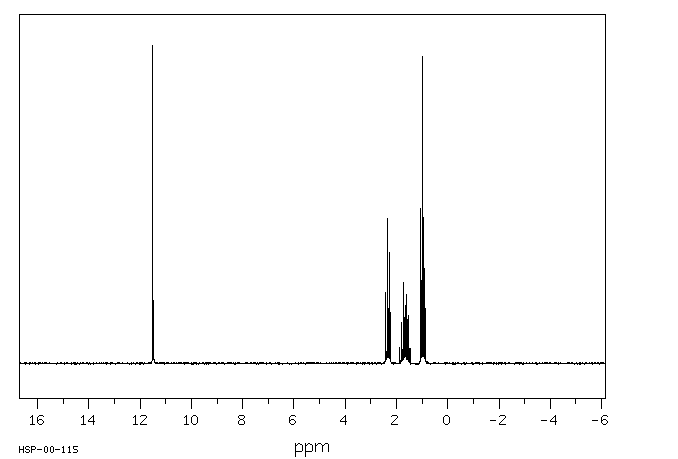 Molecule 5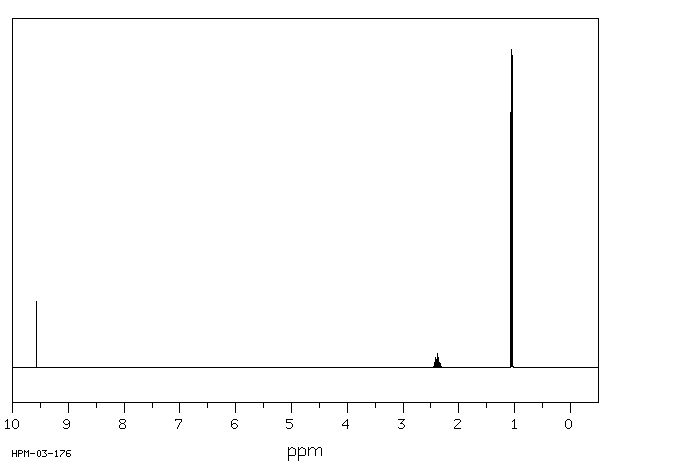 ShiftRelative peak intensitySplitting4.12Quartet2.13Singlet1.33TripletShiftRelative peak intensitySplitting2.42Quartet2.23Singlet1.13TripletShiftRelative peak intensitySplitting3.61Sextet2.31Singlet1.42Pentet1.23Doublet0.93TripletShiftRelative peak intensitySplitting11.61Singlet2.22Triplet1.92Sextet1.03TripletShiftRelative peak intensitySplitting9.61Doublet2.31Octet1.16Doublet